ChristmasChristmasChristmasChristmasWhat is it ?What is it ?What is it ?What is it ?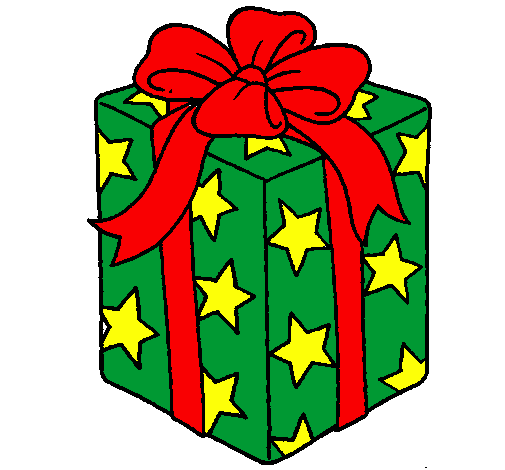 It is a present.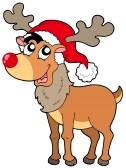 It is a reindeer.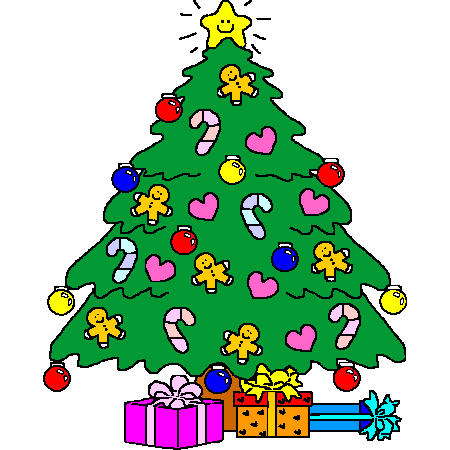 It is a Christmas tree.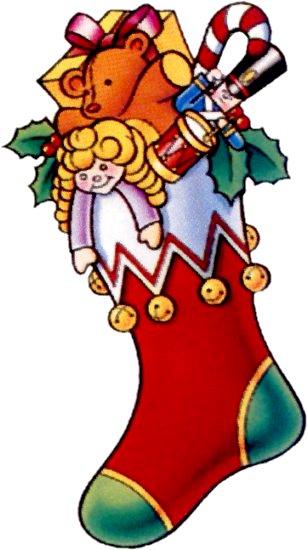 It is a stocking.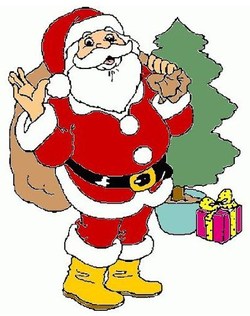 It is a Christmas father.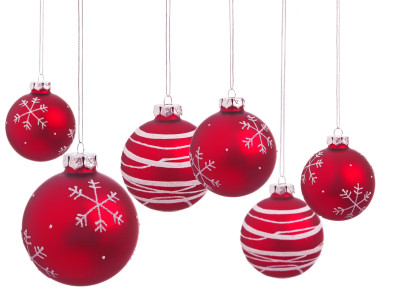 It is a bauble.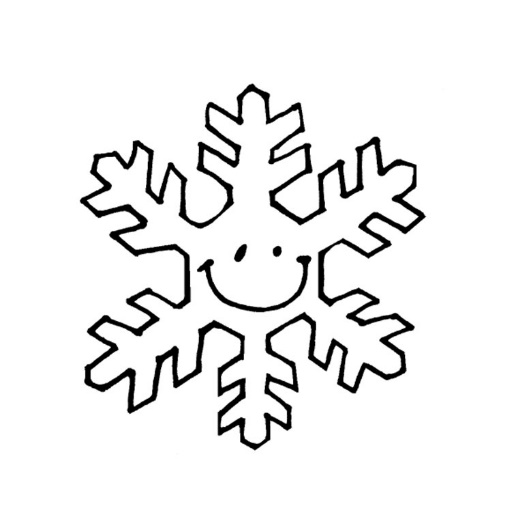 It is a snowflake.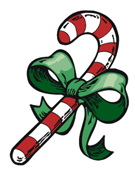 It is a candy cane.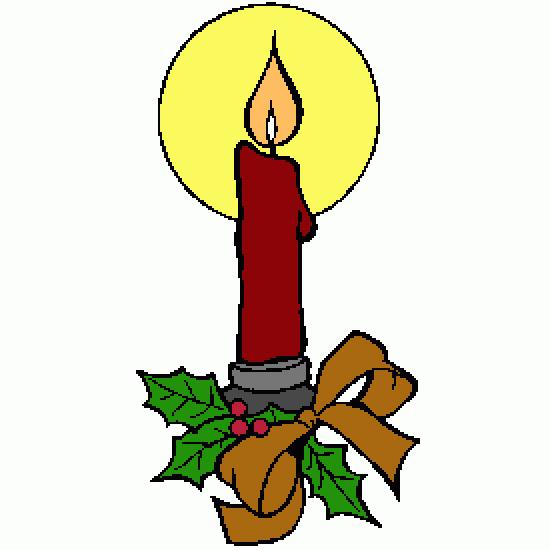 It is a candle.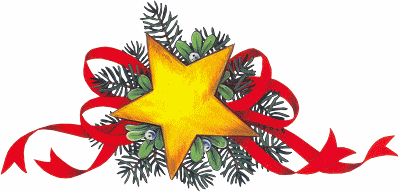 It is a star.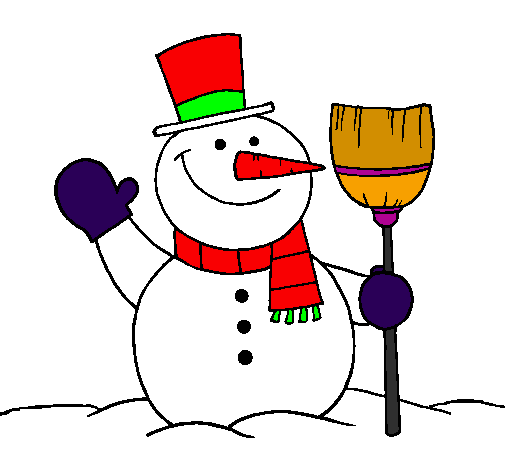 It is a snowman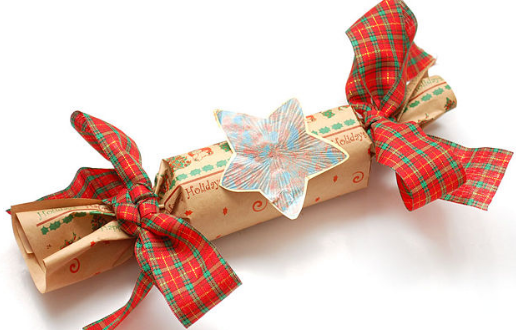 It is a cracker.Merry Christmas and Happy New Year!Merry Christmas and Happy New Year!Merry Christmas and Happy New Year!Merry Christmas and Happy New Year!